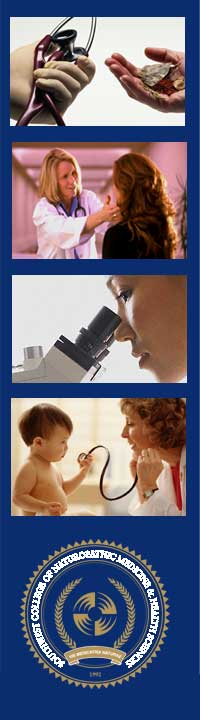 Universal Application ForCNME- ApprovedNATUROPATHICRESIDENCIESPersonal Data FormBest way to contact:  Home Phone	Cell Phone      Email 1	  Email 2       Mail Current Address 	     Mail Permanent AddressWill your current visa status allow you to complete the entire term of training program?   Yes   No   If the response is No please explain in the space below:Disclosure Statements Please answer the following questions.  An applicant is required to submit a written supplement to this application if the answer is “Yes” to any of the questions below. The fact that a conviction and/or criminal offense has been pardoned, expunged or dismissed, or that your civil rights have been restored does not mean that you can answer “No” to questions 1 through 8.Have you ever been arrested, charged with, convicted of, or entered into a plea of no contest to a felony or a misdemeanor?    Yes   NoHave you ever had a license/certificate, including a driver’s license, suspended or revoked by any agency?    Yes   NoHave you ever been disciplined by any agency for an act of unprofessional conduct as defined in Arizona Revised Statues, Section 32-1501?  This is for Arizona only.     Yes   NoIn lieu of disciplinary action by an agency, have you ever entered a consent agreement or stipulation with a licensing agency?   Yes   NoDo you have a complaint pending before any agency?  Yes   NoHave you ever been found guilty of being medically incompetent?  Yes   NoHave you ever been a defendant in any malpractice matter that resulted in a settlement or judgment?    Yes   NoDo you have any medical condition that in any way impairs or limits your ability to practice medicine?   Yes   NoPlease provide a written explanation if you answered “YES” to any of the questions the Disclosure Statements above:Faculty Evaluators Please list the names of individuals whom you have chosen to complete the evaluation forms and/or letter of recommendation below. By listing these individuals as references/evaluators and by signing below, you hereby authorized the sponsor institution to contact your references. You must complete this section in order to be considered for any residency position.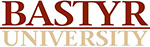 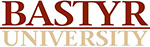 Program Preference Form  2018-2019 List of Available Residency Sites Select each residency site that you are applying to by marking the appropriate box. You may select as many programs that you feel you are eligible to enter. After completing your selections, carefully read the Acknowledgement and Disclaimer. Return this form with the application your other application documents. Only completed forms are considered.First Year ResidencySecond Year and Third Year ResidencyProgram Preference Form  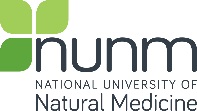 2018-2019 List of Available Residency SitesPlease check the box for each opportunity for which you would like to be considered. More information about each site can be found on our website at: http://nunm.edu/residency-program/ After completing your selections, carefully read the Acknowledgement and Disclaimer. If you agree with these statements, kindly print your name, sign, and date. Return this form with the application packet. Only completed forms will be considered. Program Preference Form 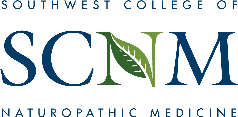 2018-2019 List of Available Residency Sites Select each residency site that you are applying to by marking the appropriate box. You may select as many programs that you feel you are eligible to enter. After completing your selections, carefully read and complete the Acknowledgement and Disclaimer. Return this form with the other application documents for submission to SCNM. Only completed forms are considered. 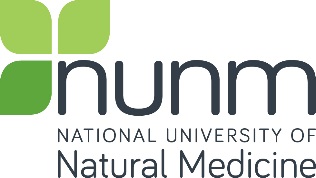 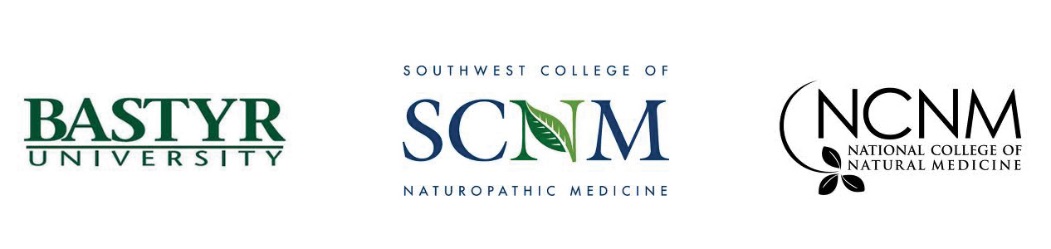 General Data (Please type or print legibly) I am applying for a:   			Sex   F    MI will complete (or have completed) my Naturopathic Doctor degree:      I received or will receive my degree from:                                                                                                          Upload Photo (Optional)Home PhoneCell PhoneE-mail 1E-Mail 2 Optional – Use non-school issued account (i.e. gmail, yahoo, etc.)Current Address  CityStateZipCountryUse Address UntilPermanent AddressCityStateZipCountryPermanent PhoneCitizenship:   U.S.  U.S. Permanent Resident   Other:Country             Visa Type and Number             Visa Type and NumberName of EvaluatorType of EvaluatorPhone NumberSchool Email of EvaluatorAcknowledgement regarding Faculty Evaluators I am electronically signing this clause by marking this box and by typing my legal name in the s pace provided below to authorize the administering school to contact any and all evaluators listed above in order to solicit information regarding my education, clinical performance, previous or current performance if employed by any above, and similar background information. I hereby release all parties and persons connected with any such request for information from all claims, liabilities and da mages f or any reason arising out of the furnishing of such information. If employed by any or all o f t he above listed evaluators, I hereby release the aforementioned evaluators from any liability for any information provided regarding my work history. I am electronically signing this clause by marking this box and by typing my legal name in the space provided below to acknowledge that the evaluations and information provided by the any and all evaluators listed above shall be will be made available to persons and or parties who are designated as official school residencies unless required by legal action. I am electronically signing this clause by marking this box and by typing my legal name in the space provided below to waive my right to view the evaluation form or any associated submissions by the any or all of the above listed evaluators. Furthermore, I understand this record will be destroyed one year after my application for residency.Acknowledgement regarding Faculty Evaluators I am electronically signing this clause by marking this box and by typing my legal name in the s pace provided below to authorize the administering school to contact any and all evaluators listed above in order to solicit information regarding my education, clinical performance, previous or current performance if employed by any above, and similar background information. I hereby release all parties and persons connected with any such request for information from all claims, liabilities and da mages f or any reason arising out of the furnishing of such information. If employed by any or all o f t he above listed evaluators, I hereby release the aforementioned evaluators from any liability for any information provided regarding my work history. I am electronically signing this clause by marking this box and by typing my legal name in the space provided below to acknowledge that the evaluations and information provided by the any and all evaluators listed above shall be will be made available to persons and or parties who are designated as official school residencies unless required by legal action. I am electronically signing this clause by marking this box and by typing my legal name in the space provided below to waive my right to view the evaluation form or any associated submissions by the any or all of the above listed evaluators. Furthermore, I understand this record will be destroyed one year after my application for residency.Acknowledgement regarding Faculty Evaluators I am electronically signing this clause by marking this box and by typing my legal name in the s pace provided below to authorize the administering school to contact any and all evaluators listed above in order to solicit information regarding my education, clinical performance, previous or current performance if employed by any above, and similar background information. I hereby release all parties and persons connected with any such request for information from all claims, liabilities and da mages f or any reason arising out of the furnishing of such information. If employed by any or all o f t he above listed evaluators, I hereby release the aforementioned evaluators from any liability for any information provided regarding my work history. I am electronically signing this clause by marking this box and by typing my legal name in the space provided below to acknowledge that the evaluations and information provided by the any and all evaluators listed above shall be will be made available to persons and or parties who are designated as official school residencies unless required by legal action. I am electronically signing this clause by marking this box and by typing my legal name in the space provided below to waive my right to view the evaluation form or any associated submissions by the any or all of the above listed evaluators. Furthermore, I understand this record will be destroyed one year after my application for residency.Acknowledgement regarding Faculty Evaluators I am electronically signing this clause by marking this box and by typing my legal name in the s pace provided below to authorize the administering school to contact any and all evaluators listed above in order to solicit information regarding my education, clinical performance, previous or current performance if employed by any above, and similar background information. I hereby release all parties and persons connected with any such request for information from all claims, liabilities and da mages f or any reason arising out of the furnishing of such information. If employed by any or all o f t he above listed evaluators, I hereby release the aforementioned evaluators from any liability for any information provided regarding my work history. I am electronically signing this clause by marking this box and by typing my legal name in the space provided below to acknowledge that the evaluations and information provided by the any and all evaluators listed above shall be will be made available to persons and or parties who are designated as official school residencies unless required by legal action. I am electronically signing this clause by marking this box and by typing my legal name in the space provided below to waive my right to view the evaluation form or any associated submissions by the any or all of the above listed evaluators. Furthermore, I understand this record will be destroyed one year after my application for residency.Legal Name of Applicant:Date:Academic Records Release I am electronically signing this clause by marking this box and by typing my legal name in the space provided below to give my expressed permission to the sponsor institution administering the residency program and individuals designated by such to access all components of my institutional record.Academic Records Release I am electronically signing this clause by marking this box and by typing my legal name in the space provided below to give my expressed permission to the sponsor institution administering the residency program and individuals designated by such to access all components of my institutional record.Academic Records Release I am electronically signing this clause by marking this box and by typing my legal name in the space provided below to give my expressed permission to the sponsor institution administering the residency program and individuals designated by such to access all components of my institutional record.Academic Records Release I am electronically signing this clause by marking this box and by typing my legal name in the space provided below to give my expressed permission to the sponsor institution administering the residency program and individuals designated by such to access all components of my institutional record.Academic Records Release I am electronically signing this clause by marking this box and by typing my legal name in the space provided below to give my expressed permission to the sponsor institution administering the residency program and individuals designated by such to access all components of my institutional record.Legal Name of Applicant:Date:Verification of Application Authenticity & Integrity I am electronically signing this clause by marking this box and by typing my legal name in the space provided below to certify that all information contained in this application is factually correct and honestly presented, and that I have read and understand all provision outlined in this application and supporting documents. I understand that any false information presented in this application or any part of the application process may result in the rejection of my application, dismissal from any position held with the sponsor institution, and revocation of any degrees, certificates etc. awarded by the sponsor institution. Furthermore, my signature is evidence of my agreement with all parts, provisions, protocol and regulations as indicated in this application and supporting documents.Verification of Application Authenticity & Integrity I am electronically signing this clause by marking this box and by typing my legal name in the space provided below to certify that all information contained in this application is factually correct and honestly presented, and that I have read and understand all provision outlined in this application and supporting documents. I understand that any false information presented in this application or any part of the application process may result in the rejection of my application, dismissal from any position held with the sponsor institution, and revocation of any degrees, certificates etc. awarded by the sponsor institution. Furthermore, my signature is evidence of my agreement with all parts, provisions, protocol and regulations as indicated in this application and supporting documents.Verification of Application Authenticity & Integrity I am electronically signing this clause by marking this box and by typing my legal name in the space provided below to certify that all information contained in this application is factually correct and honestly presented, and that I have read and understand all provision outlined in this application and supporting documents. I understand that any false information presented in this application or any part of the application process may result in the rejection of my application, dismissal from any position held with the sponsor institution, and revocation of any degrees, certificates etc. awarded by the sponsor institution. Furthermore, my signature is evidence of my agreement with all parts, provisions, protocol and regulations as indicated in this application and supporting documents.Verification of Application Authenticity & Integrity I am electronically signing this clause by marking this box and by typing my legal name in the space provided below to certify that all information contained in this application is factually correct and honestly presented, and that I have read and understand all provision outlined in this application and supporting documents. I understand that any false information presented in this application or any part of the application process may result in the rejection of my application, dismissal from any position held with the sponsor institution, and revocation of any degrees, certificates etc. awarded by the sponsor institution. Furthermore, my signature is evidence of my agreement with all parts, provisions, protocol and regulations as indicated in this application and supporting documents.Verification of Application Authenticity & Integrity I am electronically signing this clause by marking this box and by typing my legal name in the space provided below to certify that all information contained in this application is factually correct and honestly presented, and that I have read and understand all provision outlined in this application and supporting documents. I understand that any false information presented in this application or any part of the application process may result in the rejection of my application, dismissal from any position held with the sponsor institution, and revocation of any degrees, certificates etc. awarded by the sponsor institution. Furthermore, my signature is evidence of my agreement with all parts, provisions, protocol and regulations as indicated in this application and supporting documents.Legal Name of Applicant:Date:Matching Process Verification I am electronically signing this clause by marking this box and by typing my legal name in the space provided below to certify that I have read and understand the “Residency Matching Guidelines” and “Steps on Submitting Your Resident Preference List” documents. I understand that not following the Matching Process Guidelines may result in the rejection of my application and/or dismissal from any position held or obtained through the matching process. Furthermore, I herein agree with all parts, provisions, policies, protocols and regulations indicated in this residency application and selection process.Matching Process Verification I am electronically signing this clause by marking this box and by typing my legal name in the space provided below to certify that I have read and understand the “Residency Matching Guidelines” and “Steps on Submitting Your Resident Preference List” documents. I understand that not following the Matching Process Guidelines may result in the rejection of my application and/or dismissal from any position held or obtained through the matching process. Furthermore, I herein agree with all parts, provisions, policies, protocols and regulations indicated in this residency application and selection process.Matching Process Verification I am electronically signing this clause by marking this box and by typing my legal name in the space provided below to certify that I have read and understand the “Residency Matching Guidelines” and “Steps on Submitting Your Resident Preference List” documents. I understand that not following the Matching Process Guidelines may result in the rejection of my application and/or dismissal from any position held or obtained through the matching process. Furthermore, I herein agree with all parts, provisions, policies, protocols and regulations indicated in this residency application and selection process.Matching Process Verification I am electronically signing this clause by marking this box and by typing my legal name in the space provided below to certify that I have read and understand the “Residency Matching Guidelines” and “Steps on Submitting Your Resident Preference List” documents. I understand that not following the Matching Process Guidelines may result in the rejection of my application and/or dismissal from any position held or obtained through the matching process. Furthermore, I herein agree with all parts, provisions, policies, protocols and regulations indicated in this residency application and selection process.Matching Process Verification I am electronically signing this clause by marking this box and by typing my legal name in the space provided below to certify that I have read and understand the “Residency Matching Guidelines” and “Steps on Submitting Your Resident Preference List” documents. I understand that not following the Matching Process Guidelines may result in the rejection of my application and/or dismissal from any position held or obtained through the matching process. Furthermore, I herein agree with all parts, provisions, policies, protocols and regulations indicated in this residency application and selection process.Legal Name of Applicant:Date:Permission to Share Information  I am electronically signing this clause by marking this box and by typing my legal name in the space provided below to certify that I authorize the school to release information regarding my residency application that include the site(s) selected on the Program Preference form(s) that I submitted in my application. I understand that the information gathered by the match administrator or designee will be solely for the purpose of collecting statistical data to ensure an accurate census of application and match cycle.  I am electronically signing this clause by marking this box and by typing my legal name in the space provided below to certify that I understand that I may cancel this permission at any time by notifying the match administrator and the sponsor school. If I cancel this permission, I acknowledge that the school cannot take back any information that it shared with the match administrator when it had my permission to do so.  I am electronically signing this clause by marking this box and by typing my legal name in the space provided below to certify that I understand that by canceling my permission to share information with the match administrator that processing of my application will not be affected in any way.Permission to Share Information  I am electronically signing this clause by marking this box and by typing my legal name in the space provided below to certify that I authorize the school to release information regarding my residency application that include the site(s) selected on the Program Preference form(s) that I submitted in my application. I understand that the information gathered by the match administrator or designee will be solely for the purpose of collecting statistical data to ensure an accurate census of application and match cycle.  I am electronically signing this clause by marking this box and by typing my legal name in the space provided below to certify that I understand that I may cancel this permission at any time by notifying the match administrator and the sponsor school. If I cancel this permission, I acknowledge that the school cannot take back any information that it shared with the match administrator when it had my permission to do so.  I am electronically signing this clause by marking this box and by typing my legal name in the space provided below to certify that I understand that by canceling my permission to share information with the match administrator that processing of my application will not be affected in any way.Permission to Share Information  I am electronically signing this clause by marking this box and by typing my legal name in the space provided below to certify that I authorize the school to release information regarding my residency application that include the site(s) selected on the Program Preference form(s) that I submitted in my application. I understand that the information gathered by the match administrator or designee will be solely for the purpose of collecting statistical data to ensure an accurate census of application and match cycle.  I am electronically signing this clause by marking this box and by typing my legal name in the space provided below to certify that I understand that I may cancel this permission at any time by notifying the match administrator and the sponsor school. If I cancel this permission, I acknowledge that the school cannot take back any information that it shared with the match administrator when it had my permission to do so.  I am electronically signing this clause by marking this box and by typing my legal name in the space provided below to certify that I understand that by canceling my permission to share information with the match administrator that processing of my application will not be affected in any way.Permission to Share Information  I am electronically signing this clause by marking this box and by typing my legal name in the space provided below to certify that I authorize the school to release information regarding my residency application that include the site(s) selected on the Program Preference form(s) that I submitted in my application. I understand that the information gathered by the match administrator or designee will be solely for the purpose of collecting statistical data to ensure an accurate census of application and match cycle.  I am electronically signing this clause by marking this box and by typing my legal name in the space provided below to certify that I understand that I may cancel this permission at any time by notifying the match administrator and the sponsor school. If I cancel this permission, I acknowledge that the school cannot take back any information that it shared with the match administrator when it had my permission to do so.  I am electronically signing this clause by marking this box and by typing my legal name in the space provided below to certify that I understand that by canceling my permission to share information with the match administrator that processing of my application will not be affected in any way.Permission to Share Information  I am electronically signing this clause by marking this box and by typing my legal name in the space provided below to certify that I authorize the school to release information regarding my residency application that include the site(s) selected on the Program Preference form(s) that I submitted in my application. I understand that the information gathered by the match administrator or designee will be solely for the purpose of collecting statistical data to ensure an accurate census of application and match cycle.  I am electronically signing this clause by marking this box and by typing my legal name in the space provided below to certify that I understand that I may cancel this permission at any time by notifying the match administrator and the sponsor school. If I cancel this permission, I acknowledge that the school cannot take back any information that it shared with the match administrator when it had my permission to do so.  I am electronically signing this clause by marking this box and by typing my legal name in the space provided below to certify that I understand that by canceling my permission to share information with the match administrator that processing of my application will not be affected in any way.Legal Name of Applicant:Date:Acknowledgements I am electronically signing this clause by marking this box and by typing my legal name in the space provided below to certify that I have gathered all the necessary information needed for my application, and that I have researched and performed my due diligence regarding the sites that I am applying to. I am electronically signing this clause by marking this box and by typing my legal name in the space provided below to acknowledge that my application fee is not refundable. I am electronically signing this clause by marking this box and by typing my legal name in the space provided below to acknowledge that submission of application does not guarantee that I shall be invited for an interview, the granting of an interview for a residency position is at the discretion of and by invitation from each individual site. I am electronically signing this clause by marking this box and by typing my legal name in the space provided below to acknowledge that should I be invited for an in person interview, that this may require travel, accommodation, and expenses at my own expense. I am electronically signing this clause by marking this box and by typing my legal name in the space provided below to acknowledge that by not accepting the position within in the appropriate timelines, that the program shall consider my decision as final and shall fill the position with another individual without further notice. I am electronically signing this clause by marking this box and by typing my legal name in the space provided below to acknowledge that should I accept an offered position, that this may require that I relocate to the appointing site, and that this shall be all on my expense.Acknowledgements I am electronically signing this clause by marking this box and by typing my legal name in the space provided below to certify that I have gathered all the necessary information needed for my application, and that I have researched and performed my due diligence regarding the sites that I am applying to. I am electronically signing this clause by marking this box and by typing my legal name in the space provided below to acknowledge that my application fee is not refundable. I am electronically signing this clause by marking this box and by typing my legal name in the space provided below to acknowledge that submission of application does not guarantee that I shall be invited for an interview, the granting of an interview for a residency position is at the discretion of and by invitation from each individual site. I am electronically signing this clause by marking this box and by typing my legal name in the space provided below to acknowledge that should I be invited for an in person interview, that this may require travel, accommodation, and expenses at my own expense. I am electronically signing this clause by marking this box and by typing my legal name in the space provided below to acknowledge that by not accepting the position within in the appropriate timelines, that the program shall consider my decision as final and shall fill the position with another individual without further notice. I am electronically signing this clause by marking this box and by typing my legal name in the space provided below to acknowledge that should I accept an offered position, that this may require that I relocate to the appointing site, and that this shall be all on my expense.Acknowledgements I am electronically signing this clause by marking this box and by typing my legal name in the space provided below to certify that I have gathered all the necessary information needed for my application, and that I have researched and performed my due diligence regarding the sites that I am applying to. I am electronically signing this clause by marking this box and by typing my legal name in the space provided below to acknowledge that my application fee is not refundable. I am electronically signing this clause by marking this box and by typing my legal name in the space provided below to acknowledge that submission of application does not guarantee that I shall be invited for an interview, the granting of an interview for a residency position is at the discretion of and by invitation from each individual site. I am electronically signing this clause by marking this box and by typing my legal name in the space provided below to acknowledge that should I be invited for an in person interview, that this may require travel, accommodation, and expenses at my own expense. I am electronically signing this clause by marking this box and by typing my legal name in the space provided below to acknowledge that by not accepting the position within in the appropriate timelines, that the program shall consider my decision as final and shall fill the position with another individual without further notice. I am electronically signing this clause by marking this box and by typing my legal name in the space provided below to acknowledge that should I accept an offered position, that this may require that I relocate to the appointing site, and that this shall be all on my expense.Acknowledgements I am electronically signing this clause by marking this box and by typing my legal name in the space provided below to certify that I have gathered all the necessary information needed for my application, and that I have researched and performed my due diligence regarding the sites that I am applying to. I am electronically signing this clause by marking this box and by typing my legal name in the space provided below to acknowledge that my application fee is not refundable. I am electronically signing this clause by marking this box and by typing my legal name in the space provided below to acknowledge that submission of application does not guarantee that I shall be invited for an interview, the granting of an interview for a residency position is at the discretion of and by invitation from each individual site. I am electronically signing this clause by marking this box and by typing my legal name in the space provided below to acknowledge that should I be invited for an in person interview, that this may require travel, accommodation, and expenses at my own expense. I am electronically signing this clause by marking this box and by typing my legal name in the space provided below to acknowledge that by not accepting the position within in the appropriate timelines, that the program shall consider my decision as final and shall fill the position with another individual without further notice. I am electronically signing this clause by marking this box and by typing my legal name in the space provided below to acknowledge that should I accept an offered position, that this may require that I relocate to the appointing site, and that this shall be all on my expense.Acknowledgements I am electronically signing this clause by marking this box and by typing my legal name in the space provided below to certify that I have gathered all the necessary information needed for my application, and that I have researched and performed my due diligence regarding the sites that I am applying to. I am electronically signing this clause by marking this box and by typing my legal name in the space provided below to acknowledge that my application fee is not refundable. I am electronically signing this clause by marking this box and by typing my legal name in the space provided below to acknowledge that submission of application does not guarantee that I shall be invited for an interview, the granting of an interview for a residency position is at the discretion of and by invitation from each individual site. I am electronically signing this clause by marking this box and by typing my legal name in the space provided below to acknowledge that should I be invited for an in person interview, that this may require travel, accommodation, and expenses at my own expense. I am electronically signing this clause by marking this box and by typing my legal name in the space provided below to acknowledge that by not accepting the position within in the appropriate timelines, that the program shall consider my decision as final and shall fill the position with another individual without further notice. I am electronically signing this clause by marking this box and by typing my legal name in the space provided below to acknowledge that should I accept an offered position, that this may require that I relocate to the appointing site, and that this shall be all on my expense.Legal Name of Applicant:Date:Disclaimer on Offered Position I am electronically signing this clause by marking this box and by typing my legal name in the space provided below to acknowledge that am fully aware that all the current residency offerings are based on projected needs of each host site and dependent on availability of program funding at the proposed start date. I am electronically signing this clause by marking this box and by typing my legal name in the space provided below to acknowledge that the administering school shall not be held responsible for the cancellation of residency positions at any site. That such cancellations shall be at the discretion of the host site, and that the school does not guarantee permanence of any offered position.Disclaimer on Offered Position I am electronically signing this clause by marking this box and by typing my legal name in the space provided below to acknowledge that am fully aware that all the current residency offerings are based on projected needs of each host site and dependent on availability of program funding at the proposed start date. I am electronically signing this clause by marking this box and by typing my legal name in the space provided below to acknowledge that the administering school shall not be held responsible for the cancellation of residency positions at any site. That such cancellations shall be at the discretion of the host site, and that the school does not guarantee permanence of any offered position.Disclaimer on Offered Position I am electronically signing this clause by marking this box and by typing my legal name in the space provided below to acknowledge that am fully aware that all the current residency offerings are based on projected needs of each host site and dependent on availability of program funding at the proposed start date. I am electronically signing this clause by marking this box and by typing my legal name in the space provided below to acknowledge that the administering school shall not be held responsible for the cancellation of residency positions at any site. That such cancellations shall be at the discretion of the host site, and that the school does not guarantee permanence of any offered position.Disclaimer on Offered Position I am electronically signing this clause by marking this box and by typing my legal name in the space provided below to acknowledge that am fully aware that all the current residency offerings are based on projected needs of each host site and dependent on availability of program funding at the proposed start date. I am electronically signing this clause by marking this box and by typing my legal name in the space provided below to acknowledge that the administering school shall not be held responsible for the cancellation of residency positions at any site. That such cancellations shall be at the discretion of the host site, and that the school does not guarantee permanence of any offered position.Disclaimer on Offered Position I am electronically signing this clause by marking this box and by typing my legal name in the space provided below to acknowledge that am fully aware that all the current residency offerings are based on projected needs of each host site and dependent on availability of program funding at the proposed start date. I am electronically signing this clause by marking this box and by typing my legal name in the space provided below to acknowledge that the administering school shall not be held responsible for the cancellation of residency positions at any site. That such cancellations shall be at the discretion of the host site, and that the school does not guarantee permanence of any offered position.Legal Name of Applicant:Date:INSTRUCTIONS FOR SUBMISSION:Save a copy for your file. Before submitting this application.To submit to Bastyr, save and attach a completed form, photo (optional) and other required documents* to residencyapplication@bastyr.eduTo submit to NUNM, save and attach a completed form, photo (optional) and other required documents* to residency@nunm.eduTo submit to SCNM, save and attach a completed form, photo (optional) and other required documents* to residency@scnm.edu* Required applications forms include a Resume, Personal Statement(s), Essays and Site Preference Sheet of the corresponding to the available sites under each school. Only complete forms will be processed. Bastyr Center for Natural HealthSeattle WAFirst Year ResidencySix (6) Full-time positionsStart date: September 2018Naturopathic General MedicineDirector: Gary Garcia, MD, MHAwww.bastyrcenter.orgCollaborative Health Partners, Manchester, CTOne (1) Full-time, one-year positionStart date: October 2018Naturopathic General Medicine Private ClinicDirector: Lauren Young, NDwww.ctnaturalhealth.comHolistic Health Clinic, Tacoma, WASupervisor: Brooke Scronce, NDOne (1) Full-time One-year residency positionStart date: October 2018Naturopathic General MedicineUndertaking a preceptorship with the site is highly encouraged Private ClinicMedical Director: Owen Miller, NDwww.theholistichealthclinic.comNorthwest Center for Optimal HealthMarysville, WAOne (1) Full-time, one-year positionStart date: October 2018General Naturopathic MedicinePrivate ClinicDirector: Kasra Pournadeali, NDwww.ncoh.netSound Medical Weight LossOne (1) Full-time, one-year positionStart date: October 2018General Medicine Background interest in diet, nutrition, and lifestyle management is beneficial  Director: Christine James, NDwww.soundmedicalweightloss.com   Bastyr University ClinicSan Diego, CAFirst Year ResidencyTwo (2) Full-time positionStart date: September 2018Naturopathic General MedicineDirector: Ryan McNally, NDwww.bastyrclinic.orgEmerald City Clinic, Seattle, WAOne (1) Full-time, one-year positionStart date: October 2018Naturopathic General Medicine Private ClinicDirector: Molly Niedermeyer, NDwww.emeraldcityclinic.comHolistique Medical Center & Holistique Health Institute, Bellevue, WAOne (1) Full-time, one-year positionStart date: October 2018      Naturopathic General Medicine Private ClinicDirector: Nooshin Darvish, NDwww.drdarvish.comOne Sky Family Medicine, Seattle, WAOne (1) Full-time, one-year positionStart date: October 2018Naturopathic General Medicine  Private ClinicDirector: Tracy McDaniel, ND, LM, CPMwww.oneskyfamilymedicine.com Spark HealthOne (1) Full-time, one-year positionStart date: October 2018General Medicine Director: Aliza Cicerone, ND, FABNOwww. mysparkhealth.com.  Bastyr  University – UC Irvine Susan Samueli Center for Integrative MedicineIrvine, CAFirst Year ResidencyOne (1) Full-time positionStart date: September 2018Integrative MedicineDirector: Arvin Jenab, NDwww.sscim.uci.eduEastside Primary Care and Wellness,  Bellevue, WAOne (1) Full-time One-year residency positionStart date: October 2018Naturopathic General Medicine Private ClinicSupervisor: Michael Corsilles, NDwww. eriksuhmd.comIntegrated Health ClinicFort Langely BC, CanadaOne (1) Full-time, two-year positionStart date: October 2018Naturopathic Oncology Private ClinicDirector: Gurdev Parmar, ND, FABNOwww.integratedhealthclinic.comPort Moody Health - Health-Integrated Medicine and Cancer CarePort Moody, BC, CanadaOne (1) Full-time, two-year positionStart date: October 2018Naturopathic Oncology  Private ClinicDirector: Sharon Grumm, ND, FABNOwww.portmoodyhealth.comSteelsmith Natural Health Center,Honolulu, HIOne (1) Full-time, one-year positionStart date: November 2018Gen Medicine or Dual ND-AOM Director: Laurie Steelsmith ND, LAcwww.steelsmithhealth.comAyurvedic and Naturopathic MedicalClinic, Bellevue, WAOne (1) Full-time, one-year positionStart date: October 2018Naturopathic General Medicine Private ClinicDirector: Virender Sodhi, MD, NDwww.ayurvedicscience.comFern Valley Natural Health         Bellevue WAOne (1) Full-time One-year residency positionStart date: October 2018Naturopathic General Medicine Private ClinicMedical Director: Loren Riccio, NDwww.fernvalleyhealth.comMasa Integrative Clinic & Seattle Nature Cure Clinic,  Seattle, WAOne (1) Full-time, one-year positionStart date: October 2018Naturopathic General Medicine Private ClinicDirector: Masa Takakura,  ND, LAcwww.masaintegrative.comRevolutions NaturopathicFolsom, CAOne (1) Full-time, one-year positionStart date: October 2018Naturopathic General Medicine  Private ClinicDirector: Jamie Brinkley, NDwww.revolutionsdocs.comThe Center – A Place of HopeEdmonds, WAOne (1) Full-time, one-year positionStart date: October 2018General Medicine with focus on behavioral health, substance abuse, and eating disordersBackground and interest in counsel and clinical psychology preferredCEO: Gregg Jantz, PhDwww.aplaceofhope.comCascade Natural MedicineKirkland,  WAOne (1) Full-time, two-year positionStart date: October 2018Pediatric General Medicine Private ClinicDirector: Candace Aasan, NDwww.cascadenaturalmedicine.comHolistic Health Clinic, Tacoma, WASupervisor: Susan Judah, NDOne (1) Full-time One-year residency positionStart date: October 2018Naturopathic General MedicineUndertaking a preceptorship with the site is highly encouraged Private ClinicMedical Director: Owen Miller, NDwww.theholistichealthclinic.comMedical Center at PRO Sports Club, Bellevue, WAOne (1) Full-time, one-year positionStart date: October 2018Naturopathic General residency  Private ClinicDirector: Brooke Weitz, NDwww.proclub.com/Wellness/Naturopathic-MedicineSeattle Integrative Oncology at Institute of Complimentary Medicine (Seattle WA) and Providence Integrative Care (Olympia, WA)One (1) Full-time, two-year positionStart date: October 2018Naturopathic OncologyPrivate ClinicDirector: Chad Aschtgen, ND, FABNOwww.seattlend.comTolt River Family MedicineCarnation WAOne (1) Full-time, one-year positionStart date: November 2018Naturopathic Pediatric Medicine  Private ClinicDirector: Kathleen Allen, NDwww.toltfamily.comChamplain Center for Natural Medicine, Shelburne, VTOne (1) Full-time, one-year positionStart date: October 2018Naturopathic General Medicine Private ClinicDirector: William Warnock, NDwww.vtnaturalmed.comHolistic Health Clinic, Tacoma, WASupervisor: Owen Miller, NDOne (1) Full-time One-year residency positionStart date: October 2018Naturopathic General MedicineUndertaking a preceptorship with the site is highly encouraged Private ClinicMedical Director: Owen Miller, NDwww.theholistichealthclinic.comNatural Medicine of SeattleSeattle, WAOne (1) Full-time, one-year positionStart date: October 2018Naturopathic General Medicine  Private ClinicDirector: Margie Ikeda NDwww.naturalmedicineofseattle.comSierra Tucson, Tucson AZOne (1) Full-time, one-year positionStart date: October 2018General Medicine with focus on behavioral health, substance abuse, and eating disordersBackground and interest in counsel and clinical psychology preferredDirector: Maureen Schwehrwww.sierratucson.comTrue North Health CenterSanta Rosa, CAOne (1) Full-time, one-year positionStart date: November 2018General Integrative MedicineBackground interest in research, and diet and nutrition preferred Private ClinicDirector: Alan Goldhamer, DCwww.healthpromoting.comVital Kids MedicineSeattle WAOne (1) Full-time, one-year positionStart date: October 2018Naturopathic Pediatric Residency Private ClinicDirector: Hatha Gbedawo, NDwww.vitalkidsmedicine.com Yellowstone Naturopathic Clinic Billings, MTOne (1) Full-time, two-year positionStart date: October 2018General MedicinePrivate ClinicDirector: Margaret Beeson, NDwww.yncnaturally.comYellowstone Naturopathic Clinic Billings, MTOne (1) Full-time, two-year positionStart date: October 2018Naturopathic OncologyPrivate ClinicDirector: Margaret Beeson, NDwww.yncnaturally.comSeattle Integrative Oncology at Institute of Complimentary Medicine (Seattle WA) and Providence Integrative Care (Olympia, WA)Second Year ResidencyOne (1) Full-time, one-year positionMust completed a first year residency in a CNME approved program before the start date, ideally oncology focused desired but not required Start date: October 2018Naturopathic OncologyPrivate ClinicDirector: Chad Aschtgen, ND, FABNOwww.seattlend.comBastyr Center for Natural HealthSeattle WASecond Year ResidencyTwo (1) Full-time positionsStart date: September 2018Naturopathic General MedicineDirector: Gary Garcia, MD, MHAwww.bastyrcenter.orgBastyr Center for Natural HealthSeattle WAChief / Third Year ResidencyOne (1) Full-time positionStart date: September 2018Naturopathic General MedicineDirector: Gary Garcia, MD, MHAwww.bastyrcenter.orgNEW SITE PREFERENCES NOTIFICATIONPlease indicate below if you would like to be included for other future residency site offerings should any be available for the 2018-2019 program year.Yes, I would be interested in future residency offerings for the 2018-2019 program year.No, I would be interested in future residency offerings for the 2018-2019 program year.Depends  Only send my application and supporting documents if the program is located in following cities and/or states below.  I received a recent announcement concerning a new Bastyr-affiliate program not previously listed site on this preference sheet.Please send my application and supporting documents to:      CAREFULLY READ THE FOLLOWING ACKNOWLEGEMENT AND DISCLAIMER STATEMENTSACKNOWLEDGEMENTBy marking this box, I hereby acknowledge that I have gathered all the necessary information needed to make my selection above regarding the programs offered at each site. I understand that interviews for positions are at the discretion of, and by invitation from, each individual site. I recognize that should I accept an offered position to any of the above selected programs, that this may require that I relocate to the appointing site, and that this shall be all on my expense. Furthermore, I understand that not accepting the offer within the appropriate timelines may decrease my future chances of being accepted to any of the above selected programs.   Full Legal Name                                                                                                        Date       DISCLAIMERBy marking this box, I hereby acknowledge that I am fully aware that all the current residency offerings is based on projected needs of each host site and dependent on availability of program funding at the proposed start date. I agree that the university shall not be held responsible for the cancellation of residency positions at any of the sites and that such cancellation shall be at the discretion of the hosting site, and that the university does not guarantee permanence of any offered position.Full Legal Name                                                                                                          Date      NUNM Clinic, Portland, OR Eight (8) Full-time, One-Year Positions Start date: October 2018Director: Dee Saunders, NDWebsite: https://nunm.edu/residency-program/ A Woman's Time/NUNM, Portland, OROne (1) Full-Time, One-Year Position Start date: October 2018 1/4 time at NCNM clinics/lab classes Director: Tori Hudson, NDWebsite: http://www.awomanstime.com/ A Woman's Time, Portland, OROne (1) Full-Time, One-Year Position Start date: October 2018Director: Tori Hudson, ND Website: http://www.awomanstime.com/ Amenda Clinic       Portland, OROne (1) Full-Time, One-Year Position with the possibility of extending into a second year.Start date: October 2018Directors: Nicole Kramer, ND and Elissa Mendenhall, NDWebsite: http://amendaclinic.com/ Cameron Wellness Center, Salt Lake City, UTOne (1) Full-time, One-Year Position.Start date: October  2018Director: Todd Cameron, BSN, NMDWebsite: http://cameronwellnesscenter.net Canby Clinic       Canby, OROne (1) Full-Time, One-Year Position Start date: October 2018Director: Erin Walker, NDWebsite: http://canbyclinic.com/ Cascade Integrative MedicineIssaquah, WAOne (1) Full-Time, One-Year Position Start date: October 2018Director: Rian Shah, NDWebsite: https://cascadeintegrativemedicine.com/ Envita Medical CenterScottsdale, AZOne (1) Full-time, One-Year Position.Start date: October  2018Director: John Oertle, NDWebsite: https://www.envita.com/ Health Integrative        South Burlington, VTOne (1) Full-Time, One-Year Position Start date: October 2018Director: Michel Moreau, NDWebsite: http://www.healthintegrativemedicine.com/home Heart Spring Health      Portland, OROne (1) Full-Time, One-Year PositionStart date: October 2018 Director: Serron Wilkie, ND, LAcWebsite: https://heartspringhealth.com/ Human Nature Natural Health      Portsmouth, NHOne (1) Full-Time, One-Year Position Start date: October 2018Director: Ian D. Bier, ND, PhD, LAc, FABNOWebsite: http://www.humannaturenaturalhealth.com/ Integrative Naturopathic Medical     Centre, Vancouver, BC One (1) Full-time, One-Year Position Start date: October 2018 Director: Alex Chan, NDWebsite: http://integrative.ca/ Inspire Health   Tualatin, OROne (1) Full-Time, One-Year Position Start date: October 2018Director: Robyn Kutka, NDWebsite: www.inspireyourhealth.com Kwan Yin Healing Arts Center, Portland, OROne (1) Full-time, One-Year Position Start date: October 2018Applicants with ND and LAc onlyDirector: Stephani Hayes, ND, LAc and Whitney Hayes, ND, LAcWebsite: http://www.kwanyinhealingarts.com/ Kwan Yin Healing Arts CenterPortland, OROne (1) Full-time, One-Year Position Start date: October 2018Applicants with ND and LAc onlyDirector: Ilana Gurevich, ND, LAcWebsite: http://www.kwanyinhealingarts.com/ Lake Oswego Health CenterLake Oswego, OROne (1) Full-Time, One-Year Position, open to both first and second-year residents to apply. Start date: October 2018Director: Bridghid McMonagle, ND Website: http://lakeoswegohealth.com/ Live Well Clinic       La Quinta, CAOne (1) Full-Time, One-Year Position Start date: October 2018Director: Brian Myers, ND and Sonja Fung, NDWebsite: https://livewellclinic.org/ Mountain View Natural Medicine, South Burlington, VTOne (1) Full-Time, One-Year Position with the possibility of extending into a second year.Start Date: January 2018Director: Lorilee Schoenbeck, ND, PCWebsite: http://www.mountainviewnaturalmedicine.com/ Options Naturopathic Clinic       Cleveland Heights, OHOne (1) Full-Time, One-Year Position Start date: October 2018Director: Erin Holston Singh, NDNWebsite: http://www.optionsnaturopathic.com/index.php Pearl Natural HealthPortland, OROne (1) Full-Time, Two-Year Position Start date: October 2018Director: Gary Weiner, ND, LAcWebsite: http://pearlnaturalhealth.com/Peninsula Natural Health      Gig Harbor, WAOne (1) Full-Time, One-Year Position Start date: October 2018Director: Ann Colobini, NDWebsite: http://peninsulanaturalhealth.com/Portland Clinic of Holistic Health, Portland, OROne (1) Full-Time, One-Year PositionStart date: October 2018Director: Eric Blake, ND, LAcWebsite: http://www.holistichealthpc.com/ Prairie Naturopathic Doctors, Moorhead, MNOne (1) Full-Time, One-Year PositionStart date: October 2018Director: Todd Ferguson, NDWebsite: http://prairiend.com/ Progressive Medical, Atlanta, GAFive (5) Full-time, One-Year PositionsStart date: October 2018Director:  Cheryl Burdette, NDWebsite: http://www.progressivemedicalcenter.com/ Quest Center for Integrative HealthPortland, OROne (1) Full-Time, One-Year Position Start date: October 2018Director: Padeen Quinn, NDWebsite: http://www.quest-center.org/ Richmond Natural Medicine       Richmond, VAOne (1) Full-Time, One-Year Position Start date: October 2018Director: Leah Hollon, ND, MPHWebsite: http://richmondnaturalmed.com/ Spring Integrated Health, Bozeman, MTOne (1) Full-time, One-Year PositionStart Date October, 2018Director: Alisun Bonville, NDWebsite: http://springintegrativehealth.com/ The Clover Clinic, Newberg, OROne (1) Full-time, One-Year PositionStart date: October 2018Director: Leah Olsen, NDWebsite: http://www.thecloverclinic.com/Newberg Today Integrative Health + Wellness, Lake Oswego, OROne (1) Full-time, One-Year PositionStart date: October 2018Director: Misty White, NDWebsite: http://todayhealthandwellness.com/ University of Bridgeport Naturopathic College, Bridgeport, CT One (1) Full-time, One-Year Position Start date: October 2018Site Director: Marcia Pengruber, N.D.Website: http://www.bridgeport.edu/academics/graduate/naturopathic-medicine-nd2nd/3rd  YEAR RESIDENCY OPPORTUNITIESNUNM Clinic, Portland, ORThree (3) Full-time, One-Year PositionsStart date: October 2018.2nd year residency: Completion of first-year residency from an accredited program is required.3rd year residency: Completion of second-year residency from an accredited program is required.Director: Dee Saunders, NDWebsite: https://nunm.edu/residency-program/2nd/3rd  YEAR RESIDENCY OPPORTUNITIESCanby Clinic, Canby, OROne (1) Full-Time, second or third-Year Position Start date: October 2018Director: Erin Walker, NDWebsite: http://canbyclinic.com/NEW SITE PREFERENCES NOTIFICATIONPlease indicate below if you would like to be included for other future residency site offerings should any be available for the 2016-2018 program year.  Yes, I would be interested in future residency offerings for the 2018-2019 program year.No, I would be interested in future residency offerings for the 2018-2019 program year.Depends, only send my application and supporting documents if the program is located in following cities and/or states below.   I received a recent announcement concerning a new affiliate program not previously listed site on this preference sheet.Please send my application and supporting documents to:      NEW SITE PREFERENCES NOTIFICATIONPlease indicate below if you would like to be included for other future residency site offerings should any be available for the 2016-2018 program year.  Yes, I would be interested in future residency offerings for the 2018-2019 program year.No, I would be interested in future residency offerings for the 2018-2019 program year.Depends, only send my application and supporting documents if the program is located in following cities and/or states below.   I received a recent announcement concerning a new affiliate program not previously listed site on this preference sheet.Please send my application and supporting documents to:      NEW SITE PREFERENCES NOTIFICATIONPlease indicate below if you would like to be included for other future residency site offerings should any be available for the 2016-2018 program year.  Yes, I would be interested in future residency offerings for the 2018-2019 program year.No, I would be interested in future residency offerings for the 2018-2019 program year.Depends, only send my application and supporting documents if the program is located in following cities and/or states below.   I received a recent announcement concerning a new affiliate program not previously listed site on this preference sheet.Please send my application and supporting documents to:      NEW SITE PREFERENCES NOTIFICATIONPlease indicate below if you would like to be included for other future residency site offerings should any be available for the 2016-2018 program year.  Yes, I would be interested in future residency offerings for the 2018-2019 program year.No, I would be interested in future residency offerings for the 2018-2019 program year.Depends, only send my application and supporting documents if the program is located in following cities and/or states below.   I received a recent announcement concerning a new affiliate program not previously listed site on this preference sheet.Please send my application and supporting documents to:      CAREFULLY READ THE FOLLOWING ACKNOWLEGEMENT AND DISCLAIMER STATEMENTSACKNOWLEDGEMENTBy marking this box, I hereby acknowledge that I have gathered all the necessary information needed to make my selection above regarding the programs offered at each site. I understand that interviews for positions are at the discretion of, and by invitation from, each individual site. I recognize that should I accept an offered position to any of the above selected programs, that this may require that I relocate to the appointing site, and that this shall be all on my expense. Furthermore, I understand that not accepting the offer within the appropriate timelines may decrease my future chances of being accepted to any of the above selected programs.   Full Legal Name                                                                                                        Date       DISCLAIMERBy marking this box, I hereby acknowledge that I am fully aware that all the current residency offerings is based on projected needs of each host site and dependent on availability of program funding at the proposed start date. I agree that the university shall not be held responsible for the cancellation of residency positions at any of the sites and that such cancellation shall be at the discretion of the hosting site, and that the university does not guarantee permanence of any offered position.Full Legal Name                                                                                                          Date      CAREFULLY READ THE FOLLOWING ACKNOWLEGEMENT AND DISCLAIMER STATEMENTSACKNOWLEDGEMENTBy marking this box, I hereby acknowledge that I have gathered all the necessary information needed to make my selection above regarding the programs offered at each site. I understand that interviews for positions are at the discretion of, and by invitation from, each individual site. I recognize that should I accept an offered position to any of the above selected programs, that this may require that I relocate to the appointing site, and that this shall be all on my expense. Furthermore, I understand that not accepting the offer within the appropriate timelines may decrease my future chances of being accepted to any of the above selected programs.   Full Legal Name                                                                                                        Date       DISCLAIMERBy marking this box, I hereby acknowledge that I am fully aware that all the current residency offerings is based on projected needs of each host site and dependent on availability of program funding at the proposed start date. I agree that the university shall not be held responsible for the cancellation of residency positions at any of the sites and that such cancellation shall be at the discretion of the hosting site, and that the university does not guarantee permanence of any offered position.Full Legal Name                                                                                                          Date      CAREFULLY READ THE FOLLOWING ACKNOWLEGEMENT AND DISCLAIMER STATEMENTSACKNOWLEDGEMENTBy marking this box, I hereby acknowledge that I have gathered all the necessary information needed to make my selection above regarding the programs offered at each site. I understand that interviews for positions are at the discretion of, and by invitation from, each individual site. I recognize that should I accept an offered position to any of the above selected programs, that this may require that I relocate to the appointing site, and that this shall be all on my expense. Furthermore, I understand that not accepting the offer within the appropriate timelines may decrease my future chances of being accepted to any of the above selected programs.   Full Legal Name                                                                                                        Date       DISCLAIMERBy marking this box, I hereby acknowledge that I am fully aware that all the current residency offerings is based on projected needs of each host site and dependent on availability of program funding at the proposed start date. I agree that the university shall not be held responsible for the cancellation of residency positions at any of the sites and that such cancellation shall be at the discretion of the hosting site, and that the university does not guarantee permanence of any offered position.Full Legal Name                                                                                                          Date      CAREFULLY READ THE FOLLOWING ACKNOWLEGEMENT AND DISCLAIMER STATEMENTSACKNOWLEDGEMENTBy marking this box, I hereby acknowledge that I have gathered all the necessary information needed to make my selection above regarding the programs offered at each site. I understand that interviews for positions are at the discretion of, and by invitation from, each individual site. I recognize that should I accept an offered position to any of the above selected programs, that this may require that I relocate to the appointing site, and that this shall be all on my expense. Furthermore, I understand that not accepting the offer within the appropriate timelines may decrease my future chances of being accepted to any of the above selected programs.   Full Legal Name                                                                                                        Date       DISCLAIMERBy marking this box, I hereby acknowledge that I am fully aware that all the current residency offerings is based on projected needs of each host site and dependent on availability of program funding at the proposed start date. I agree that the university shall not be held responsible for the cancellation of residency positions at any of the sites and that such cancellation shall be at the discretion of the hosting site, and that the university does not guarantee permanence of any offered position.Full Legal Name                                                                                                          Date      Southwest College of Naturopathic MedicineTempe, Arizona   First Year General MedicineFour (4) Full-time, One Year PositionStart date: Sept 2018General PracticeDirector: Nichole Shiffler, NMDGeneral Medicine Residency. Residents rotate through different rotations and with all specialties. Residents supervise students and have private practice.Please contact Nichole Shiffler, NMD at n.shiffler@scnm.edu for more informationSouthwest College of Naturopathic MedicineTempe, ArizonaFirst Year focus in pain managementOne (1) Full-time, One Year PositionStart date: Sept 2018Pain ManagementDirector: Nichole Shiffler, NMDPain Management Residency. Resident rotate through different rotations with a focused specialty. Resident supervises students and have private practice.Please contact Nichole Shiffler, NMD at n.shiffler@scnm.edu for more informationSouthwest College of Naturopathic MedicineTempe, ArizonaSecond Year General MedicineThree  (3) Full-time, One Year PositionsStart date: Sept 2018General PracticeDirector: Nichole Shiffler, NMDGeneral Medicine Residency. Residents rotate through different rotations and with all specialties. Residents supervise students and have private practice.Please contact Nichole Shiffler, NMD at n.shiffler@scnm.edu for more informationSouthwest College of Naturopathic MedicineTempe, ArizonaSecond Year Homeopathic SpecialtyOne  (1) Full-time, One Year PositionStart date: Sept 2018Homeopathic PracticeDirector: Stephen Messer, NDHomeopathic Specialty Residency. This is a second year specialty residency. Requirement is one-year residency or 1 year in private practice. Resident rotates with homeopathic physicians, has a private practice, supervises students and helps with classes.Please contact Stephen Messer, ND at s.messer@scnm.edu  for more information Keystone.Natural.Family.MedicineMesa, ArizonaOne (1), Full-time Position, First YearGeneral Medicine, One Year PositionStart date: Sept 2018General PracticeDirector: Kristen Bishop, NMDPrimary care health clinic focusing in pediatric care, athletic care, women’s health and men’s health. Residents will see a variety of cases utilizing many modalities including IV therapies Please contact Dr. Kristen Bishop at drkristenbishop@gmail.com  for more informationRedirect HealthScottsdale, Arizona Two (2) Full-time, Two Year Position Start Date: October 2018 General Medicine Practice Director: Mike BechtolMedical center working with many healthcare practitioners.Please contact Mike Bechtol atMike.Bechtol@redirecthealth.com for more information.Centro de Salud Familiar Phoenix, ArizonaOne (1), Full-time Position, Two Year PositionStart date: Sept 2018General PracticeDirector: Cathy Walker, NDBusy, predominately Spanish speaking low income, high volume clinic.Please contact Dr. Cathy Walker at drcwokr@aol.com for more information.Arizona Natural MedicineChandler, ArizonaOne (1), Full-time Position, First Year General Medicine, One Year PositonStart date: October 2018General PracticeDirector:   Kiera.Lane,.NMD,.LacPrimary care practice treating all ages and patient populations. In addition to offering a variety of healthcare options they have a focus in women’s medicine and fertility.Please contact drlane@aznaturalmedicine.com for more information.Natural Wellness CenterHonolulu, HawaiiOne (1),Full-time Position, One Year PositionStart date: October 2018General Practice Director: Ryan Ferchoff, NDPlease contact Dr. Ryan Ferchoff at Ferchoff@gmail.com for more informationSedona Wellness RetreatSedona, ArizonaOne (1),Full-time Position, One Year PositionStart date: October 2018General Practice Director: Ryan Ferchoff, NDInpatient retreat focusing on treating chronic illness. Please contact Dr. Ryan Ferchoff at Ferchoff@gmail.com for more informationPlease indicate below if you would like to be included for other future residency training offerings should any be available for the 2018-2019 program year.Yes, please notify me of new program offerings.No, I do not wish to be notified about new program offerings.Depends, I would be interested if the program is the area below and with named specialty:Location:                                                                                  Specialty:      I received a recent announcement concerning a new Bastyr-affiliate program not previously listed site on this preference sheet.  Please send my application and supporting documents to: Please indicate below if you would like to be included for other future residency training offerings should any be available for the 2018-2019 program year.Yes, please notify me of new program offerings.No, I do not wish to be notified about new program offerings.Depends, I would be interested if the program is the area below and with named specialty:Location:                                                                                  Specialty:      I received a recent announcement concerning a new Bastyr-affiliate program not previously listed site on this preference sheet.  Please send my application and supporting documents to: ACKNOWLEDGEMENT By marking this box, I hereby acknowledge that I have gathered all the necessary information needed to make my selection above regarding the programs offered at each site. I understand that interviews for positions are at the discretion of, and by invitation from, each individual site. I recognize that should I accept an offered position to any of the above selected programs, that this may require that I relocate to the appointing site, and that this shall be all on my expense. Furthermore, I understand that not accepting the offer within the appropriate timelines may decrease my future chances of being accepted to any of the above selected programs.   Full Legal Name                                                                                                                                                                                                   Date       DISCLAIMER By marking this box, I hereby acknowledge that I am fully aware that all the current residency offerings is based on projected needs of each host site and dependent on availability of program funding at the proposed start date. I agree that the university shall not be held responsible for the cancellation of residency positions at any of the sites and that such cancellation shall be at the discretion of the hosting site, and that the university does not guarantee permanence of any offered position.Full Legal Name                                                                                                                                                                                                   Date      ACKNOWLEDGEMENT By marking this box, I hereby acknowledge that I have gathered all the necessary information needed to make my selection above regarding the programs offered at each site. I understand that interviews for positions are at the discretion of, and by invitation from, each individual site. I recognize that should I accept an offered position to any of the above selected programs, that this may require that I relocate to the appointing site, and that this shall be all on my expense. Furthermore, I understand that not accepting the offer within the appropriate timelines may decrease my future chances of being accepted to any of the above selected programs.   Full Legal Name                                                                                                                                                                                                   Date       DISCLAIMER By marking this box, I hereby acknowledge that I am fully aware that all the current residency offerings is based on projected needs of each host site and dependent on availability of program funding at the proposed start date. I agree that the university shall not be held responsible for the cancellation of residency positions at any of the sites and that such cancellation shall be at the discretion of the hosting site, and that the university does not guarantee permanence of any offered position.Full Legal Name                                                                                                                                                                                                   Date      ACKNOWLEDGEMENT By marking this box, I hereby acknowledge that I have gathered all the necessary information needed to make my selection above regarding the programs offered at each site. I understand that interviews for positions are at the discretion of, and by invitation from, each individual site. I recognize that should I accept an offered position to any of the above selected programs, that this may require that I relocate to the appointing site, and that this shall be all on my expense. Furthermore, I understand that not accepting the offer within the appropriate timelines may decrease my future chances of being accepted to any of the above selected programs.   Full Legal Name                                                                                                                                                                                                   Date       DISCLAIMER By marking this box, I hereby acknowledge that I am fully aware that all the current residency offerings is based on projected needs of each host site and dependent on availability of program funding at the proposed start date. I agree that the university shall not be held responsible for the cancellation of residency positions at any of the sites and that such cancellation shall be at the discretion of the hosting site, and that the university does not guarantee permanence of any offered position.Full Legal Name                                                                                                                                                                                                   Date      ACKNOWLEDGEMENT By marking this box, I hereby acknowledge that I have gathered all the necessary information needed to make my selection above regarding the programs offered at each site. I understand that interviews for positions are at the discretion of, and by invitation from, each individual site. I recognize that should I accept an offered position to any of the above selected programs, that this may require that I relocate to the appointing site, and that this shall be all on my expense. Furthermore, I understand that not accepting the offer within the appropriate timelines may decrease my future chances of being accepted to any of the above selected programs.   Full Legal Name                                                                                                                                                                                                   Date       DISCLAIMER By marking this box, I hereby acknowledge that I am fully aware that all the current residency offerings is based on projected needs of each host site and dependent on availability of program funding at the proposed start date. I agree that the university shall not be held responsible for the cancellation of residency positions at any of the sites and that such cancellation shall be at the discretion of the hosting site, and that the university does not guarantee permanence of any offered position.Full Legal Name                                                                                                                                                                                                   Date      